You have a right to:Be treated with dignity and respect, and have all human and legal rights upheldAccessible and culturally appropriate careYour individual customs, culture and religious beliefs respected, without discrimination or prejudicePerson-centred care, with a focus on what you need from, and your access to, health, mental health and broader services and to meet your wider social needs in a connected and coordinated wayAccess suitable support people including parents, elders, relatives or legal representatives to help with communication, complaints and feedback and to help you understand all informationRefuse support and services from CRAICCHS or a certain staff member. If you refuse services now this will not stop you from getting services any time in the futureBe given complaints/feedback information and make a complaint at any time without affecting your services Privacy and confidentiality of your personal information, under privacy lawsAccess and correct your personal information held by CRAICCHS and access personal information held by the Qld Department of Child Safety, Youth and Women in line with legal responsibilities (for certain programs)Family led decision-making, development and design of plans (with support and involvement from our staff), make choices about your services and support and be involved in meetings and reviews of support Include family members in decision-making, have them involved in meetings and reviews and to help identify support networks to help children stay within their family and communityTreat staff and other clients with respect and courtesyAccept responsibility for the results of any decisions or choices you make about support servicesGive us enough information so we can develop and deliver your care planTell our staff if you are not happy with services or if you would like us to review your support plan.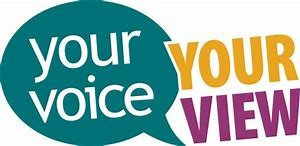 WHO CAN GIVE US FEEDBACK OR COMPLAIN?Anyone at any time – you, a family member, friend or any person who is supporting youIf you need help making a complaint, please let our staff know and we can help you get support WHO CAN I MAKE A COMPLAINT OR FEEDBACK TO?Any of our staffIn person, on the phone, in writing or an email.If you are unhappy with our response, you can contact:Department of Child Safety, Youth & Women Ph: 1800 080 464		Email: feedback@communities.qld.gov.au Office of Health Ombudsman (health service complaints) Ph: 133 646	Email: info@oho.qld.gov.au	        Anti-Discrimination Commission (discrimination complaints) Ph: 1300 130 670 	Email: enquiries@adcq.qld.gov.auOffice of Australian Information Commissioner (privacy complaints) Ph: 1300 363 992 Email: enquiries@oaic.gov.au